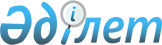 О проекте Закона Республики Казахстан "О ратификации Соглашения о порядке защиты конфиденциальной информации и ответственности за ее разглашение при осуществлении Евразийской экономической комиссией полномочий по контролю за соблюдением единых правил конкуренции"Постановление Правительства Республики Казахстан от 24 декабря 2014 года № 1368      Правительство Республики Казахстан ПОСТАНОВЛЯЕТ:

      внести на рассмотрение Мажилиса Парламента Республики Казахстан проект Закона Республики Казахстан «О ратификации Соглашения о порядке защиты конфиденциальной информации и ответственности за ее разглашение при осуществлении Евразийской экономической комиссией полномочий по контролю за соблюдением единых правил конкуренции».      Премьер-Министр

      Республики Казахстан                       К. Масимов

Проект            ЗАКОН РЕСПУБЛИКИ КАЗАХСТАН О ратификации Соглашения о порядке защиты

конфиденциальной информации и ответственности за ее разглашение

при осуществлении Евразийской экономической комиссией

полномочий по контролю за соблюдением единых

правил конкуренции      Ратифицировать Соглашение о порядке защиты конфиденциальной информации и ответственности за ее разглашение при осуществлении Евразийской экономической комиссией полномочий по контролю за соблюдением единых правил конкуренции, совершенное в Москве 12 ноября 2014 года.      Президент

      Республики Казахстан СОГЛАШЕНИЕ

о порядке защиты конфиденциальной информации и ответственности

за ее разглашение при осуществлении

Евразийской экономической комиссией полномочий

по контролю за соблюдением единых правил конкуренции      Республика Беларусь, Республика Казахстан и Российская Федерация, именуемые в дальнейшем Сторонами,

      основываясь на Соглашении о единых принципах и правилах конкуренции от 9 декабря 2010 года (далее – Соглашение о конкуренции) и Договоре о Евразийской экономической комиссии от 18 ноября 2011 года (далее – Договор о Комиссии),

      согласились о нижеследующем: Статья 1      1. Настоящее Соглашение распространяется на отношения, которые связаны с защитой конфиденциальной информации и в которых участвуют Евразийская экономическая комиссия (далее – Комиссия), органы государственной власти Сторон, юридические и физические лица Сторон в рамках реализации Соглашения о конкуренции.

      2. Настоящее Соглашение не распространяется на отношения, связанные с защитой информации, относящейся в соответствии с законодательством Сторон к государственной тайне (государственным секретам). Статья 2      Для целей настоящего Соглашения используются следующие понятия:

      «информация» – сведения (сообщения, данные) независимо от формы их представления;

      «конфиденциальная информация» – без ущерба для пункта 2 статьи 1 настоящего Соглашения все виды информации, защищаемые нормативными правовыми актами Сторон;

      «обладатель конфиденциальной информации» – лицо, которое владеет конфиденциальной информацией на законном основании и ограничило доступ к этой информации;

      «защита конфиденциальной информации» – принятие правовых, организационных и технических мер, направленных на исключение неправомерного разглашения, доступа, уничтожения, изменения, копирования и иных неправомерных действий в отношении такой информации;

      «разглашение конфиденциальной информации» – действия (бездействие), в результате которых конфиденциальная информация в любой возможной форме (устной, письменной, иной форме, в том числе с использованием технических средств) становится известной третьим лицам без письменного согласия обладателя конфиденциальной информации, за исключением случая, предусмотренного абзацем вторым пункта 5 статьи 3 настоящего Соглашения;

      «доступ к конфиденциальной информации» – возможность получения конфиденциальной информации и ее использования.

      Иные понятия, используемые в настоящем Соглашении, применяются в значениях, установленных Соглашением о конкуренции и Договором о Комиссии. Статья 3      1. В целях защиты конфиденциальной информации, используемой Комиссией в рамках реализации полномочий по контролю за соблюдением единых правил конкуренции, нарушение которых оказывает или может оказать негативное влияние на конкуренцию на трансграничных рынках на территории двух и более Сторон, в соответствии с разделом IV Соглашения о конкуренции (далее – правила конкуренции) и Критериями отнесения рынка к трансграничному, утвержденными Решением Высшего Евразийского экономического совета от 19 декабря 2012 года № 29, Комиссия принимает меры по защите конфиденциальной информации, которые признаются разумно достаточными, если:

      1) исключается доступ к конфиденциальной информации третьих лиц без согласия ее обладателя;

      2) обеспечивается возможность использования Комиссией конфиденциальной информации, исключающая ее разглашение.

      2. Меры по защите конфиденциальной информации должны обеспечивать:

      1) предупреждение возможности нарушения порядка доступа к конфиденциальной информации и порядка обращения с ней;

      2) предотвращение несанкционированного доступа к конфиденциальной информации и (или) передачи ее лицам, не имеющим права доступа к конфиденциальной информации;

      3) своевременное обнаружение и пресечение несанкционированного доступа к конфиденциальной информации;

      4) постоянный контроль за обеспечением уровня защищенности конфиденциальной информации;

      5) недопущение воздействия на технические средства обработки конфиденциальной информации, в результате которого нарушается их функционирование;

      6) учет лиц, получивших доступ к конфиденциальной информации, и лиц, которым конфиденциальная информация была предоставлена или передана.

      3. Процедуры защиты конфиденциальной информации, используемой Комиссией в рамках реализации полномочий по контролю за соблюдением правил конкуренции, устанавливаются в порядке работы с документами ограниченного распространения, утверждаемом Советом Комиссии в соответствии с Договором о Комиссии (далее – Порядок работы с документами ограниченного распространения).

      4. Порядок работы с документами ограниченного распространения должен содержать положения, регламентирующие в том числе:

      1) работу с входящими и исходящими документами, содержащими конфиденциальную информацию;

      2) учет, хранение и передачу документов, содержащих конфиденциальную информацию;

      3) ведение делопроизводства на совещаниях при обсуждении конфиденциальной информации;

      4) ознакомление с материалами дел о нарушении правил конкуренции, содержащими конфиденциальную информацию (в том числе лицами, участвующими в рассмотрении дел);

      5) проведение служебной проверки по фактам нарушения обязательства о неразглашении конфиденциальной информации и порядка работы с документами ограниченного распространения;

      6) учет лиц, получивших доступ к конфиденциальной информации, и лиц, которым конфиденциальная информация была предоставлена или передана.

      5. Полученная Комиссией в рамках реализации полномочий по контролю за соблюдением правил конкуренции от юридических и физических лиц Сторон, органов государственной власти Сторон, в компетенцию которых входит реализация конкурентной (антимонопольной) политики (далее – уполномоченные органы) и иных органов государственной власти Сторон конфиденциальная информация может быть использована Комиссией исключительно в целях, для которых такая информация была представлена.

      Передача Комиссией конфиденциальной информации, полученной от юридических и физических лиц Сторон и органов государственной власти Сторон, третьим лицам возможна только с письменного согласия ее обладателя, за исключением случая передачи конфиденциальной информации уполномоченным органам в целях реализации возложенных на них полномочий в соответствии с Соглашением о конкуренции.

      Передача Комиссией конфиденциальной информации, полученной от уполномоченного органа одной Стороны, уполномоченному органу другой Стороны возможна только с письменного согласия уполномоченного органа, предоставившего конфиденциальную информацию.

      6. Информация утрачивает статус конфиденциальной, если к такой информации ее обладателем предоставлен неопределенному кругу лиц свободный доступ. Статья 4      1. При осуществлении контроля за соблюдением правил конкуренции:

      1) члены Коллегии Комиссии имеют доступ к конфиденциальной информации в полном объеме;

      2) сотрудники Комиссии имеют доступ к конфиденциальной информации в объеме, необходимом для исполнения ими должностных обязанностей.

      2. Сотрудники Комиссии, имеющие доступ к конфиденциальной информации в рамках рассмотрения заявлений (материалов) о нарушении правил конкуренции, проведения расследования нарушения правил конкуренции, рассмотрения дел о нарушении правил конкуренции, а также выполнения иных процедурных действий, связанных с реализацией контроля за соблюдением правил конкуренции, определяются членом Коллегии Комиссии, курирующим вопросы конкуренции и антимонопольного регулирования.

      3. На членов Коллегии Комиссии настоящим Соглашением возлагается обязательство о неразглашении конфиденциальной информации, ставшей им известной в силу выполнения должностных обязанностей.

      Сотрудники Комиссии обязаны подписать и соблюдать обязательство о неразглашении конфиденциальной информации, ставшей им известной в силу выполнения должностных обязанностей, являющееся обязательным приложением к трудовому договору. Статья 5      На материальных носителях и документах, содержащих конфиденциальную информацию, направляемых в Комиссию и исходящих из Комиссии, проставляется гриф «Конфиденциально», либо «Коммерческая тайна», «Для служебного пользования» («ДСП»).

      В случае направления Стороной материальных носителей с грифом «Коммерческая тайна» (устанавливается физическими и (или) юридическими лицами Сторон), «Для служебного пользования» («ДСП») (устанавливается государственными органами Сторон) в Комиссию, такие носители признаются имеющими гриф «Конфиденциально».

      В случае получения Стороной материальных носителей с грифом «Конфиденциально» от Комиссии, такие носители признаются имеющими гриф «Коммерческая тайна» (для физических и (или) юридических лиц Сторон), «Для служебного пользования» («ДСП») (для государственных органов Сторон).

      Передача в Комиссию и отправка из Комиссии материальных носителей, документов, содержащих конфиденциальную информацию, осуществляется посредством почтовой связи (заказными или ценными почтовыми отправлениями), а также фельдъегерской связью или нарочным. Статья 6      1. Нарушение Порядка работы с документами ограниченного распространения, не ставшее причиной и не повлекшее за собой разглашения конфиденциальной информации, является основанием для привлечения виновных сотрудников Комиссии к дисциплинарной ответственности в соответствии с Договором о Комиссии.

      2. Разглашение или использование в целях, не связанных с исполнением должностных обязанностей, сведений, отнесенных к сведениям конфиденциального характера, ставших известными в связи с исполнением должностных обязанностей, является основанием для:

      досрочного прекращения полномочий члена Коллегии Комиссии в порядке, установленном Договором о Комиссии;

      наложения дисциплинарного взыскания в форме увольнения сотрудника Комиссии;

      привлечения виновных лиц к гражданско-правовой, а также к административной или уголовной ответственности.

      3. Члены Коллегии Комиссии и сотрудники Комиссии, в отношении которых принято решение об отказе от иммунитета или его снятии, могут также привлекаться к административной, гражданско-правовой и (или) уголовной ответственности в следующем порядке:

      к гражданско-правовой ответственности– по местожительству лица, совершившего разглашение конфиденциальной информации;

      к уголовной ответственности – в соответствии с законодательством Стороны, гражданином которой является лицо, совершившее правонарушение, предусмотренное уголовным законодательством этой Стороны;

      к административной ответственности – в соответствии 

с законодательством Стороны, гражданином которой является лицо, совершившее правонарушение, предусмотренное законодательством этой Стороны.

      4. Комиссия сотрудничает со Сторонами в целях выявления и пресечения фактов нарушений Порядка работы с документами ограниченного распространения.

      Стороны сотрудничают с Комиссией в интересах отправления правосудия в государствах Сторон по делам, связанным с разглашением конфиденциальной информации. Статья 7      1. Уполномоченные органы обеспечивают защиту конфиденциальной информации, полученной ими от Комиссии, и несут ответственность за ее разглашение в соответствии с законодательством своих Сторон.

      Передача уполномоченными органами конфиденциальной информации, полученной от Комиссии, третьим лицам возможна только с письменного согласия Комиссии.

      2. Обмен конфиденциальной информацией между уполномоченными органами осуществляется в соответствии с Соглашением о конкуренции. Статья 8      1. Внесение изменений в настоящее Соглашение осуществляется по взаимному согласию Сторон и оформляется отдельными протоколами.

      2. Споры между Сторонами, связанные с толкованием и (или) применением положений настоящего Соглашения, разрешаются путем консультаций и переговоров заинтересованных Сторон, а в случае недостижения согласия в течение 6месяцев с даты поступления официальной просьбы о проведении консультаций и переговоров, направленной одной Стороной другим Сторонам, спор передается на рассмотрение в Суд Евразийского экономического сообщества. Статья 9      Настоящее Соглашение вступает в силу с даты получения депозитарием последнего письменного уведомления о выполнении Сторонами внутригосударственных процедур, необходимых для вступления его в силу, или с даты введения в действие Порядка работы 

с документами ограниченного распространения в зависимости от того, какая из этих дат наступит позднее.      Совершено в городе Москве 12 ноября 2014 года в одном подлинном экземпляре на русском языке.

      Подлинный экземпляр настоящего Соглашения хранится в Евразийской экономической комиссии, которая, являясь депозитарием настоящего Соглашения, направит каждой Стороне его заверенную копию.      Настоящим удостоверяю, что данный текст является полной и аутентичной копией Соглашения о порядке защиты конфиденциальной информации и ответственности за ее разглашение при осуществлении Евразийской экономической комиссией полномочий по контролю за соблюдением единых правил конкуренции, подписанного 12 ноября 2014 года в г. Москве:

      за Республику Беларусь - Председателем правления открытого акционерного общества «Банк развития Республики Беларусь» на основании полномочий Заместителя Премьер-министра Республики Беларусь  по вопросам деятельности Республики Беларусь в рамках Союзного государства, Таможенного союза и Единого экономического пространства, Содружества Независимых Государств, Евразийского экономического сообщества, а также формирования Евразийского экономического союза С.Н. Румасом;

      за Республику Казахстан - Первым вице-премьером Республики Казахстан Б.А. Сагинтаевым;

      за Российскую Федерацию - Первым заместителем Председателя Правительства Российской Федерации И.И. Шуваловым.      Подлинный экземпляр хранится в Евразийской экономической комиссии.             Директор

        Правового департамента

Евразийской экономической комиссии               В.И.Тараскин
					© 2012. РГП на ПХВ «Институт законодательства и правовой информации Республики Казахстан» Министерства юстиции Республики Казахстан
				За Республику

БеларусьЗа Республику

КазахстанЗа Российскую

Федерацию